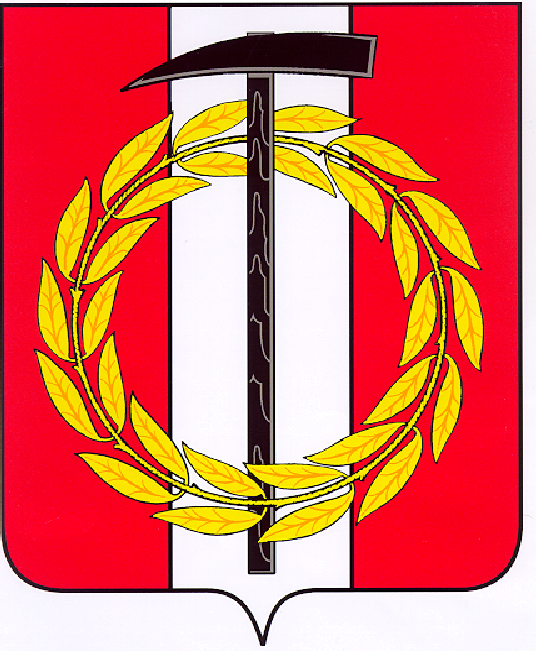 Собрание депутатов Копейского городского округаЧелябинской областиРЕШЕНИЕ      25.01.2023          697от _______________№_____О внесении изменения в решениеСобрания депутатов Копейского городского округаЧелябинской области от 21.12.2022 № 680Собрание депутатов Копейского городского округа Челябинской области РЕШАЕТ:1. Внести в План работы Собрания депутатов Копейского городского округа на I квартал 2023 года, утвержденный решением Собрания депутатов Копейского городского округа Челябинской области от 21.12.2022 № 680 «О плане работы Собрания депутатов Копейского городского округа на первый квартал 2023 года», изменение, изложив его в новой редакции (прилагается).2. Настоящее решение вступает в силу со дня его подписания.3. Контроль исполнения настоящего решения возложить на постоянные комиссии Собрания депутатов Копейского городского округа.Председатель Собрания депутатовКопейского городского округа                                                               Е.К. Гиске